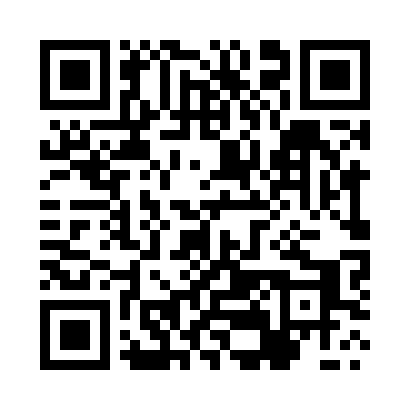 Prayer times for Paszkowice, PolandSat 1 Jun 2024 - Sun 30 Jun 2024High Latitude Method: Angle Based RulePrayer Calculation Method: Muslim World LeagueAsar Calculation Method: HanafiPrayer times provided by https://www.salahtimes.comDateDayFajrSunriseDhuhrAsrMaghribIsha1Sat2:104:2912:376:098:4610:572Sun2:104:2812:376:108:4710:583Mon2:104:2712:376:118:4810:584Tue2:094:2712:386:118:4910:595Wed2:094:2612:386:128:5010:596Thu2:094:2612:386:128:5111:007Fri2:094:2512:386:138:5211:008Sat2:094:2512:386:138:5211:019Sun2:094:2412:396:148:5311:0110Mon2:094:2412:396:148:5411:0111Tue2:094:2412:396:158:5511:0212Wed2:094:2312:396:158:5511:0213Thu2:094:2312:396:168:5611:0314Fri2:094:2312:406:168:5611:0315Sat2:094:2312:406:168:5711:0316Sun2:094:2312:406:178:5711:0417Mon2:094:2312:406:178:5811:0418Tue2:104:2312:406:178:5811:0419Wed2:104:2312:416:188:5811:0420Thu2:104:2312:416:188:5911:0521Fri2:104:2312:416:188:5911:0522Sat2:104:2412:416:188:5911:0523Sun2:114:2412:426:188:5911:0524Mon2:114:2412:426:198:5911:0525Tue2:114:2512:426:198:5911:0526Wed2:114:2512:426:198:5911:0527Thu2:124:2612:426:198:5911:0628Fri2:124:2612:436:198:5911:0629Sat2:124:2712:436:198:5911:0630Sun2:134:2812:436:198:5811:06